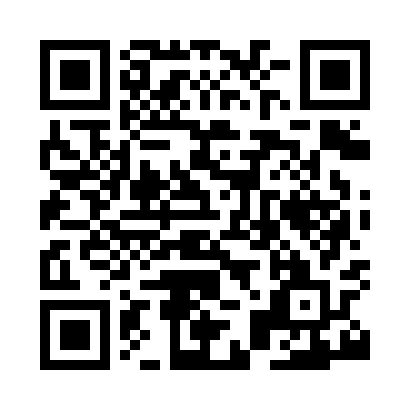 Prayer times for Marloes, Pembrokeshire, UKMon 1 Jul 2024 - Wed 31 Jul 2024High Latitude Method: Angle Based RulePrayer Calculation Method: Islamic Society of North AmericaAsar Calculation Method: HanafiPrayer times provided by https://www.salahtimes.comDateDayFajrSunriseDhuhrAsrMaghribIsha1Mon3:165:071:257:019:4211:332Tue3:165:081:257:019:4211:333Wed3:175:091:257:019:4111:334Thu3:175:091:257:019:4111:335Fri3:185:101:267:019:4011:336Sat3:185:111:267:019:4011:337Sun3:195:121:267:009:3911:328Mon3:195:131:267:009:3911:329Tue3:205:141:267:009:3811:3210Wed3:215:151:266:599:3711:3211Thu3:215:161:266:599:3611:3112Fri3:225:171:276:599:3511:3113Sat3:225:181:276:589:3411:3014Sun3:235:201:276:589:3311:3015Mon3:245:211:276:579:3211:2916Tue3:245:221:276:579:3111:2917Wed3:255:231:276:569:3011:2818Thu3:265:241:276:559:2911:2819Fri3:265:261:276:559:2811:2720Sat3:275:271:276:549:2711:2721Sun3:285:281:276:549:2511:2622Mon3:285:301:276:539:2411:2623Tue3:295:311:276:529:2311:2524Wed3:305:331:276:519:2111:2425Thu3:315:341:276:509:2011:2326Fri3:315:351:276:509:1911:2327Sat3:325:371:276:499:1711:2228Sun3:335:381:276:489:1511:2129Mon3:335:401:276:479:1411:2030Tue3:345:411:276:469:1211:2031Wed3:355:431:276:459:1111:19